	Toetsweek Nask WO 09-116.1 Stoffen herkennenStofeigenschappen:GeurKleurSmaakVaste stoffen hebben een eigen vorm en een volumeVloeibare stoffen hebben geen eigen vorm en wel een eigen volumeGassen hebben geen eigen vorm en ook geen eigen volumeOplosmiddel: Middel dat een stof doet oplossenVerzadigde oplossing: Als de maximale hoeveelheid is opgelostOplosbaarheid: Hoeveelheid stof die je bij een bepaalde tempratuur kan oplossen6.2 Moleculen als bouwstenenMoleculen:Opgebouwd uit atomenKleinste deeltjes van een stof die de eigenschappen van een stof nog heeftZijn kleinEr zijn verschillende moleculenBewegenRuimte tussen de moleculenHoe hoger de tempratuur, hoe sneller de ze gaan bewegenHogere tempratuur, de stof zet uit.Diffusie: ls een stof zichzelf verspreid in een andere stofCohesie: Moleculen van de zelfde stof trekken elkaar aanAdhesie: Moleculen van een andere stof trekken elkaar aanCapitalaire werking: Als de adhesie zo sterk is dat het omhoog gaat naar het capillair6.3 Zuivere stoffen en mengelsMengels: Bestaat uit meerdere moleculenZuivere stoffen: Bestaat uit 1 molecuulOplossing: Kleurloos mengsel van een vloeistof + een andere stof (vaste stof,gas)Suspensie: Troebel mengsel waarin korreltjes van een vaste stof rond drijftEmulsie: Troebele vloeistof waarbij van  een andere stof kleine druppels zweven. Een emulgator zorgt ervoor dat het mengsel 6.4 Faseovergangen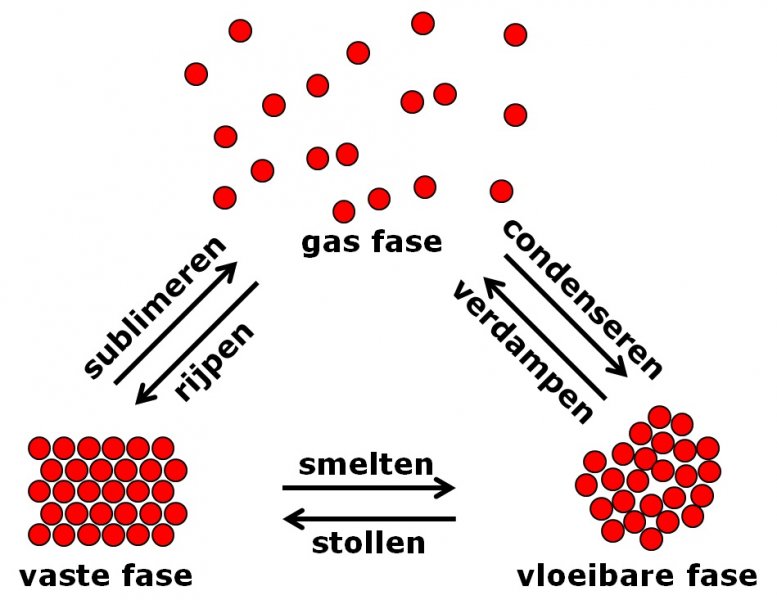 Smeltpunt: De tempratuur waarin een vaste stof naar een vloeibare stof gaat en andersomKookpunt: De tempratuur waarin een gas in een vloeibare stof gaat en andersomVan T(C°) -> T(K)= +273Van T (K) -> T(C°)= -273	